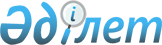 Республикалық маңызы бар жалпыға ортақ пайдаланылатын автомобиль жолының (жол учаскесін) Орал - Ресей Федерациясының шекарасы (Самараға) ақылы негізде пайдалану туралыҚазақстан Республикасы Көлік министрінің 2023 жылғы 21 қыркүйектегі № 10 бұйрығы. Қазақстан Республикасының Әділет министрлігінде 2023 жылғы 26 қыркүйекте № 33465 болып тіркелді
      "Автомобиль жолдары туралы" Қазақстан Республикасы Заңының 12-бабы 2-тармағының 29) тармақшасына сәйкес БҰЙЫРАМЫН:
      1. Мыналар:
      1) ІII санаттағы Ресей Федерациясының шекарасы (Самараға) - Шымкент республикалық маңызы бар жалпыға ортақ пайдаланылатын автомобиль жолының Орал - Ресей Федерациясының шекарасы (Самараға) 195 + 000 километр (бұдан әрі – км) - 251 + 000 км учаскесі ақылы негізде (бұдан әрі – ақылы жол (учаске)) пайдаланылатыны; 
      2) жүріп өту мынадай баламалы жол арқылы жүзеге асырылуы мүмкін: "Орал – Ресей Федерациясының шекарасы (Бұзылыққа)" республикалық маңызы бар автомобиль жолы;
      3) ақылы жолдың (учаскенің) бастапқы пункті – 195+000 км, ақылы жолдың (учаскенің) соңғы пункті – 251+000 км;
      4) ақылы жолдың (учаскенің) басқа автомобиль жолдарымен қиылысулар және басқа автомобиль жолдарына қосылулар тізбесі осы бұйрыққа сәйкес;
      5) ақылы жолдың (учаскенің) техникалық сыныптамасы – ІII санаты, ақылы жолдың (учаскенің) негізгі параметрлері:
      автомобиль жолымен жүріп өту белдеуінің ені – кемінде 3,75 метр;
      автомобиль жолындағы қозғалыс белдеулерінің саны – екі бағытта 1 белдеу;
      6) ақылы жолдың (учаскенің) ұзақтығы – 56 км;
      7) ақылы автомобиль жолы арқылы жүріп өту үшін төлем мөлшерлемелері осы бұйрыққа 2-қосымшаға сәйкес айқындалатыны;
      8) басқа автомобиль жолымен баламалы түрде жүре алмайтын, іргелес елді мекендердің тізбесі осы бұйрыққа 3-қосымшаға сәйкес;
      9) ақылы жолды (учаскені) ақылы негізде пайдалану мерзімі – 20 жыл деп белгіленсін.
      2. Қазақстан Республикасы Көлік министрлігінің Автомобиль жолдары комитеті заңнамада белгіленген тәртіппен:
      1) осы бұйрықты Қазақстан Республикасы Әділет министрлігінде мемлекеттік тіркеуді;
      2) осы бұйрықты Қазақстан Республикасы Көлік министрлігінің интернет-ресурсында орналастыруды қамтамасыз етсін.
      3. Осы бұйрықтың орындалуын бақылау жетекшілік ететін Қазақстан Республикасының Көлік вице-министріне жүктелсін.
      4. Осы бұйрық алғашқы ресми жарияланған күнінен кейін күнтізбелік он күн өткен соң қолданысқа енгізіледі.
       "КЕЛІСІЛДІ"
      Қазақстан Республикасы
      Қаржы министрлігі Ақылы жолдың (учаскенің) басқа автомобиль жолдарымен қиылысулар және басқа автомобиль жолдарына қосылулар тізбесі Ақылы автомобиль жолы (учаскесі) бойынша жүріп өту үшін төлем мөлшерлемелері
      ІII санаттағы Ресей Федерация шекарасы (Самараға) – Орал республикалық маңызы бар жалпыға ортақ пайдаланылатын автомобиль жолының Орал – Ресей Федерация шекарасы (Самараға) 195 + 000 км – 251+ 000 км учаскесі:
      Айлық есептік көрсеткіш (бұдан әрі - АЕК):
      1) абоненттік төлем - автомобиль жолдары саласындағы уәкілетті мемлекеттік орган белгілеген ақылы учаскелер бойынша жол жүру ақысы, ақылы учаскеге іргелес елді мекендерде тіркелген жергілікті автокөлік құралдары үшін белгілі бір уақыт кезеңіне абонемент түрінде бір ауданнан тыс жерде бір айға немесе бір жылға ауысқан кезде;
      2) абоненттік төлем жергілікті автокөлік үшін автокөлік құралының түріне және жүк көтергіштігіне қарай белгіленеді. Абонементтердің мынадай түрлері көзделеді:
      бір айға (күнтізбелік 30 күн):
      бір жылға (күнтізбелік 365 күн):
      3) аймақ – жүк көтергіштігі мен көлік құралының түріне байланысты өзінің ұзақтығы мен жол ақысының белгілі бір мөлшері бар ақылы учаскенің жол сегменті;
      4) алдын-ала төлеу – ақылы учаскеге кіргенге дейін пайдаланушы дербес шотқа және/немесе мемлекеттік тіркеу нөмірлік белгісінің шотына есептеген ақшалай қаражат, оның сомасы жол ақысын төлеу үшін жеткілікті;
      5) жергілікті автокөлік – бір аудан шегінен тыс қозғалу кезінде ақылы учаскесіне іргелес әкімшілік-аумақтық бірлікте (облыстың ауданы) белгіленген тәртіппен тіркелген көлік құралы. Басқа автомобиль жолымен баламалы түрде жүре алмайтын, іргелес елді мекендердің тізбесі
					© 2012. Қазақстан Республикасы Әділет министрлігінің «Қазақстан Республикасының Заңнама және құқықтық ақпарат институты» ШЖҚ РМК
				
      Қазақстан Республикасының Көлік министрі

М. Карабаев
Қазақстан Республикасының
Көлік министрі
2023 жылғы 21 қыркүйектегі
№ 10 Бұйрығына
1-қосымша
Қиылысулар мен қосылулар мекенжайы км + метр
Көзделген қиылысу мен қосылу бойынша елді мекендердің атауы
206 км
Погодаево кенті
220 км
Павлово кенті
227 км
Горбуново кенті
234 км
Махамбет кентіҚазақстан Республикасының
Көлік министрі
2023 жылғы 21 қыркүйектегі
№ 10 бұйрығына
2-қосымша
№
Аймақ
16 орынға дейінгі автобустар және жүк көтергіштігі 2,5 тоннаға (бұдан әрі - тн) дейін жүк автомобильдері
32 орынға дейінгі автобустар және жүк көтергіштігі 5,5 тн дейін жүк автомобильдері
32 орыннан асатын автобустар және автопойыздардың жүк көтергіштігі 10 тн дейінгі жүк автомобильдері
Жүк көтергіштігі 10 тн-дан 15 тн-ға дейінгі жүк автомобильдері
Жүк көтергіштігі 15 тн-дан жоғары, оның ішінде тіркелгіш және ершікті тартқышта
1
2
3
4
5
6
7
1
1195+000-251+000 (56 км) км
0,0811
0,1623
0,2440
0,3252
0,4060
2
Бір бағыттағы барлық маршрут бойынша жиыны (56 км)
0,0811
0,1623
0,2440
0,3252
0,4060
Автокөлік құрадының түрі
16 орынға дейінгі автобус тар және жүк көтергіштігі 2,5 тоннаға (бұдан әрі - тн) дейін жүк автомобильдері үшін
32 орынға дейінгі автобус тар және жүк көтергіштігі 5,5 тн дейін жүк автомобильдері үшін
32 орын нан асатын автобустар және жүк көтергіштігі 10 тн дейін автопойыздар үшін
Жүк көтергіштігі 10 тн жоғары 15 тн дейінгі жүк автомобильдері үшін
Жүк көтергіштігі 15 тн жоғары, оның ішінде тіркелгіш және ершікті тартқыштар үшін
1
3
4
5
6
7
Абоненттік төлемнің құны
1 АЕК
2 АЕК
3 АЕК
4 АЕК
5 АЕК
Автокөлік құралының түрі
16 орынға дейінгі автобус тар және жүк көтергіштігі 2,5 тоннаға (бұдан әрі - тн) дейін жүк автомобильдері үшін
32 орынға дейінгі автобус тар және жүк көтергіштігі 5,5 тн дейін жүк автомобильдері үшін
32 орын нан асатын автобустар және жүк көтергіштігі 10 тн дейін автопойыздар үшін
Жүк көтергіштігі 10 тн жоғары 15 тн дейінгі жүк автомобильдері үшін
Жүк көтергіштігі 15 тн жоғары, оның ішінде тіркелгіш және ершікті тартқыштар үшін
1
3
4
5
6
7
Абоненттік төлемнің құны
12 АЕК
24 АЕК
36 АЕК
48 АЕК
60 АЕКҚазақстан Республикасының
Көлік министрі
2023 жылғы 21 қыркүйектегі
№ 10 бұйрығына
3-қосымша
Р/с №
Елді мекеннің атауы
1
Погодаево кенті
2
Павлово кенті
3
Горбуново кенті
4
Махамбет кенті